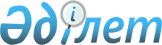 Об утверждении Правил оказания государственной услуги "Прием документов и зачисление в организации дополнительного образования для детей по предоставлению им дополнительного образования"Приказ Министра образования и науки Республики Казахстан от 22 мая 2020 года №219. Зарегистрирован в Министерстве юстиции Республики Казахстан 22 мая 2020 года№ 20695.В соответствии с подпунктом 1)статьи 10Закона Республики Казахстан от 15апреля 2013 года "О государственных услугах" ПРИКАЗЫВАЮ:Утвердитьправилаоказания государственной услуги "Прием документов изачисление в организации дополнительного образования для детей по предоставлению им дополнительного образования" согласно приложению к настоящему приказу.Признать утратившим силу приказ Министра образования и науки Республики Казахстан от 7 апреля 2015 года № 170 "Стандарт государственной услуги "Прием документов и зачисление в организации дополнительного образования для детей по предоставлению им дополнительного образования" (зарегистрирован в Реестре государственной регистрации нормативных правовых актов за № 10980, опубликован 18 мая 2015 года в информационно-правовой системе "Әділет").Комитету дошкольного и среднего образования Министерства образования и науки Республики Казахстан (Мелдебекова М.Т.) в установленном законодательством Республики Казахстан порядке обеспечить:государственную регистрацию настоящего приказа в Министерстве юстиции Республики Казахстан;размещение настоящего приказа на интернет-ресурсе Министерства образования и науки Республики Казахстан после его официального опубликования;в течение десяти рабочих дней после государственной регистрации настоящего приказа представление в Юридический департамент Министерства образования и науки Республики Казахстан сведений об исполнении мероприятиях, предусмотренных подпунктами 1) и 2) настоящего пункта.Контроль за исполнением настоящего приказа возложить на вице-министра образования и науки Республики Казахстан Ш.Т. КариновуНастоящий приказ вводится в действие по истечении десяти календарных дней после дня его первого официального опубликования.Министр образования и наукиРеспублики Казахстан	А. АймагамбетовПриложение к приказу Министра образования инауки Республики Казахстан от 22 мая 2020 года № 219Правила оказания государственной услуги "Прием документов и зачисление в организации дополнительного образования для детей по предоставлению им дополнительного образования"Глава 1. Общие положенияНастоящие Правила оказания государственной услуги "Прием документов и зачисление в организации дополнительного образования для детей по предоставлению им дополнительного образования" разработаны в соответствии с подпунктом 1) статьи 10 Закона Республики Казахстан от 15 апреля 2013 года "О государственных услугах" ( далее – Закон) и определяют порядок приема документов и зачисление в организации дополнительного образования и организации общего среднего образования (далее – услугодатель).Государственная услуга "Прием документов и зачисление в организации дополнительного образования для детей по предоставлению им дополнительного образования" оказывается организациями дополнительного образования для детей, организациями общего среднего образования (далее – услугодатель).Глава 2. Порядок оказания государственной услугиДля	получения	государственной	услуги	физические	лица	( далее-услугополучатель) предоставляют услугодателю и (или) через некоммерческое акционерное общество "Государственная корпорация "Правительство для граждан" ( далее – Государственная корпорация) документы, указанные в пункте 8 Стандарта государственной	услуги	"Прием	документов	и	зачисление	в	организации дополнительного образования для детей по предоставлению им дополнительногообразования" согласноприложениюк настоящим Правилам (далее – Стандартгосударственной услуги).Перечень основных требований к оказанию государственной услуги, включающий характеристики процесса, форму, содержание и результат оказания, а также иные сведения с учетом особенностей предоставления государственной услуги изложены в Стандарте государственной услуги согласно приложению к Правилам.Сноска. Пункт 3 - в редакции приказа Министра образования и науки РК от 01.03.2022 № 68 (вводится в действие по истечении десяти календарных дней после дня его первого официального опубликования).Канцелярия услугодателя, работник Государственной корпорации осуществляют прием заявления, проверяют полноту документов и выдают расписку согласно приложению 2 к Стандарту государственной услуги.Сведения о документах, удостоверяющих личность ребенка, работник Государственной корпорации получает из соответствующих государственных информационных систем через шлюз "электронного правительства."При предоставлении услугополучателем неполного пакета документов и (или) документов с истекшим сроком действия канцелярия услугодателя, работник Государственной корпорации отказывает в приеме заявления и выдает расписку произвольной формы о возврате документов.В случае обращения через Государственную корпорацию день приема не входит в срок оказания государственной услуги.Направление пакета документов работником Государственной корпорации услугодателю осуществляется в течение 1 (одного) рабочего дня через курьера со дня приема заявления.Сноска. Пункт 4 - в редакции приказа Министра образования и науки РК от 01.03.2022 № 68 (вводится в действие по истечении десяти календарных дней после дня его первого официального опубликования).4-1. Канцелярия услугодателя осуществляет регистрацию принятых заявлений услугополучателей по дате и времени подачи в хронологическом порядке.Сноска. Правила дополнены пунктом 4-1 в соответствии с приказом Министра образования и науки РК от 01.03.2022 № 68 (вводится в действие по истечении десяти календарных дней после дня его первого официального опубликования).Зачисление в организации дополнительного образования для детей по предоставлению им дополнительного образования, за исключением детских музыкальных, детских художественных школ, детских школ искусств и школ художественно-эстетической направленности производится в порядке регистрации заявления о приеме.Зачисление в детские музыкальные, детские художественные школы, в детские школы искусств и в школы художественно-эстетической направленности производится по итогам собеседования.В ходе собеседования педагогом определяется уровень развития способностей детей	в	области	разных	видов	искусства	(музыкального,	изобразительного, хореографического, театрального).Сноска. Пункт 5 - в редакции приказа Министра просвещения РК от 01.09.2022 № 387 (вводится в действие по истечении десяти календарных дней после дня его первого официального опубликования).5-1. При наличии вакантных мест по уведомлению услугодателей дополнительный прием в течение календарного года осуществляется в порядке, указанном в пункте 5 настоящих Правил.Доставка результатов оказания государственной услуги осуществляется услугодателем для Государственной корпорации в течение 1 (одного) рабочего дня через курьера со дня приема заявления.Сноска. Правила дополнены пунктом 5-1 в соответствии с приказом Министра образования и науки РК от 01.03.2022 № 68 (вводится в действие по истечении десяти календарных дней после дня его первого официального опубликования).Услугодатель обеспечивает внесение данных в информационную систему мониторинга оказания государственных услуг о стадии оказания государственной услуги в порядке, установленном уполномоченным органом в сфере информатизации всоответствии с подпунктом 11) государственных услугах".пункта 2статьи 5 Закона Республики Казахстан "ОГлава 3. Порядок обжалования решений, действий услугодателя и (или) его должностных лиц по вопросам оказания государственных услугРассмотрение жалобы по вопросам оказания государственных услуг производится вышестоящим административным органом, должностным лицом, уполномоченным органом по оценке и контролю за качеством оказания государственных услуг (далее – орган, рассматривающий жалобу).Жалоба подается услугодателю и (или) должностному лицу, чье решение, действие (бездействие) обжалуются.Услугодатель, должностное лицо, чье решение, действие (бездействие) обжалуются, не позднее трех рабочих дней со дня поступления жалобы направляют ее и административное дело в орган, рассматривающий жалобу.При этом услугодатель, должностное лицо, решение, действие (бездействие) которого обжалуются, вправе не направлять жалобу в орган, рассматривающий жалобу, если он в течение трех рабочих дней примет решение либо иное административное действие, полностью удовлетворяющие требованиям, указанным в жалобе.Жалоба услугополучателя, поступившая в адрес услугодателя, в соответствии спунктом 2 статьи 25 Закона Республики Казахстан "О государственных услугах"подлежит рассмотрению в течение 5 (пяти) рабочих дней со дня ее регистрации.Жалоба услугополучателя, поступившая в адрес уполномоченного органа по оценке и контролю за качеством оказания государственных услуг подлежит рассмотрению в течение 15 (пятнадцати) рабочих дней со дня ее регистрации.Если иное не предусмотрено законом, обращение в суд допускается после обжалования в досудебном порядке.Сноска. Пункт 7 - в редакции приказа Министра образования и науки РК от 01.03.2022 № 68 (вводится в действие по истечении десяти календарных дней после дня его первого официального опубликования).Исключен приказом Министра образования и науки РК от 01.03.2022 № 68 (вводится в действие по истечении десяти календарных дней после дня его первого официального опубликования).Приложениек Правилам оказания государственной услуги "Прием документови зачисление в организации дополнительного образования для детей по предоставлениюим дополнительного образования"Сноска. Приложение - в редакции приказа Министра образования и науки РК от 01.03.2022 № 68 (вводится в действие по истечении десяти календарных дней после дня его первого официального опубликования); с изменениями, внесенными приказомМинистра просвещения РК от 01.09.2022№ 387(вводится в действие по истечениидесяти календарных дней после дня его первого официального опубликования).Приложение 1к Стандарту государственной услуги "Прием документов и зачисление в организации дополнительного образования для детей по предоставлениюим дополнительного образования" РуководителюЗаявлениеНаименование организации дополнительного образования 	/ Ф.И.О. (при его наличии) полностьюФормаПрошу зачислить моего сына/дочь (Ф.И.О. (при его наличии) ребенка ИИН ребенка),проживающего по адресу  	(наименование населенного пункта, района, города и области) для обученияв  	(полное наименование организации дополнительного образования) Информирую, что ребенок является из категории (при оказании государственной услуги бумажно нужное указать):дети-сироты, дети, оставшиеся без попечения родителей;дети с особыми образовательными потребностями, инвалиды и инвалиды с детства, дети-инвалиды;дети из многодетных семей;дети, находящиеся в центрах адаптации несовершеннолетних и центрах поддержки детей, находящихся в трудной жизненной ситуации;дети, проживающие в школах-интернатах общего и санаторного типов, интернатах при школах;дети, воспитывающиеся и обучающиеся в специализированных интернатных организациях образования для одаренных детей;воспитанники интернатных организаций;дети из семей, имеющих право на получение государственной адресной социальной помощи, а также из семей, не получающих государственную адресную социальную помощь, в которых среднедушевой доход ниже величины прожиточного минимума;дети, которые по состоянию здоровья в течение длительного времени обучаются по программам начального, основного среднего, общего среднего образованияна дому или в организациях, оказывающих стационарную помощь, а также восстановительное лечение и медицинскую реабилитацию;иные категории граждан, определяемые законами Республики Казахстан;иные категории граждан, определяемые по решению Правительства Республики Казахстан;не относится ни к одной из вышеперечисленных категорий.Прошу уведомлять меня об изменениях моего заявления следующими способами:электронное смс (sms) - уведомление в произвольной форме на следующие номера мобильных телефонов (не более двух номеров): 	;электронные e-mail уведомления в произвольной форме: 	. Подтверждаю, что я согласен (согласна) на использование сведений, составляющих охраняемых законом тайну, содержащихся в информационных системах.Подпись	Дата  	РаспискаПриложение 2к Стандарту государственной услуги "Прием документов и зачисление в организациидополнительного образования для детей по предоставлениюим дополнительного образования" Формаo получении документов у услугополучателя организацией (Государственной корпорацией, организацией дополнительного образования для детей, организацией общего среднего образования)  	(полное наименование организации)(наименование населенного пункта, района, города и области)Расписка о приеме документов №  		 Получены от	следующие документы: (Ф.И.О. (при его наличии) услугополучателя)ЗаявлениеДругие  	Дата приема заявления  	Ф.И.О. (при его наличии) (ответственного лица, принявшего документы) 	Телефон	(подпись)Получил: Ф.И.О. (при его наличии)/подпись услугополучателя "	"	20	года"Приложение 3к Стандарту государственной услуги "Прием документов и зачисление в организации дополнительного образования для детей по предоставлению им дополнительного образования"ФормаСогласие на обработку персональных данныхСноска. Стандарт дополнен приложением 3 в соответствии с приказом Министрапросвещения РК от 01.09.2022№ 387(вводится в действие по истечении десятикалендарных дней после дня его первого официального опубликования).Я,  	(фамилия, имя, отчество)документ удостоверяющий личность	№  	(вид документа)выдан  	(кем и когда)зарегистрированный (ая) по адресу:  	даю свое согласие  	(кому, указать организацию)зарегистрированному по адресу:  	(указать адрес организации)на обработку персональных данных ограниченного доступа, которые требуются для оказания государственной услуги в соответствии с Законом Республики Казахстан "О персональных данных и их защите" моего (ей) сына (дочери) 						. "	"	20	года"  	 	подпись	ФИО© 2012. РГП на ПХВ «Институт законодательства и правовой информации Республики Казахстан» Министерства юстиции Республики КазахстанCтандарт государственной услуги "Прием документов и зачисление в организации дополнительного образования для детей по предоставлению им дополнительного образования"Cтандарт государственной услуги "Прием документов и зачисление в организации дополнительного образования для детей по предоставлению им дополнительного образования"Cтандарт государственной услуги "Прием документов и зачисление в организации дополнительного образования для детей по предоставлению им дополнительного образования"1Наименование услугодателяОрганизации дополнительного образования	для	детей, организации общего среднего образования.2Способы	предоставления государственной услугиПрием заявления и выдача результата	государственной услуги осуществляется через услугодателя, Государственную корпорацию.Сроки оказания государственной услуги:прием документов в организации дополнительного образования для детей по предоставлению имдополнительного образования:1) с момента сдачи пакета документов – 30 (тридцать) минут;2) максимально допустимое время ожидания для сдачи пакета документов –15 (пятнадцать)минут;3) максимально допустимое время обслуживания – 15 (пятнадцать)минут.3Срок оказания государственной услугиЗачисление	в	организации дополнительного образования для детей по предоставлению им дополнительного образования, за исключением			детских музыкальных,		детских художественных школ, детских школ	искусств			и	школхудожественно-эстетической направленности производится при наличии свободных мест.При этом, направление пакета документов		работником Государственной				корпорации услугодателю			и			доставка результата				оказания государственной						услуги	в Государственную корпорацию осуществляется в течение 1 рабочего дня для каждой стороны. Зачисление	в				детские музыкальные,						детские художественные школы и в детские школы искусств, школы художественно-эстетической направленности производится по итогам собеседования.4Форма	оказания	оказания государственной услугиЭлектронная	(частично автоматизированная) / бумажная.5Результат	оказания государственной услугиВыдача расписки о приеме документов согласно приложению 2 к настоящему стандарту и при зачислении	в	организацию дополнительного образования – копию приказа о зачислении.При обращении к услугодателю за результатом		оказания государственной		услуги	на бумажном носителе результат оформляется	на			бумажном носителе.6Размер оплаты, взимаемой с услугополучателя при оказании государственной	услуги,	и способы ее взимания в случаях, предусмотренных законодательством Республики КазахстанПлатно/Бесплатно.Оплата за предоставление детям дополнительного образования производится по факту их зачисления	в	организации, предоставляющие дополнительное образование на платной основе.1) услугодателя:с понедельника по пятницу, за исключением			выходных		и праздничных		дней		согласно трудовому	законодательству Республики		Казахстан	в соответствии с установленным графиком работы услугодателя; Прием заявления и выдача результата				оказания государственной			услуги7График работыосуществляется с 09.00 до 18.00 часов с перерывом на обед с 13.00 до 14.00 часов;2) Государственной корпорации: с понедельника по субботу включительно в соответствии с установленным графиком работы с 9.00 до 20.00 часов без перерыва на	обед,	за		исключением воскресенья и праздничных дней, согласно		трудовому законодательству;Прием осуществляется в порядке " электронной" очереди, по месту жительства несовершеннолетнего, без ускоренного обслуживания, возможно	"бронирование" электронной очереди посредством портала;Государственная		услуга оказывается в порядке очереди без предварительной	записи	и ускоренного обслуживания.8Перечень	документов необходимых		для	оказания государственной услугиУслугодателю	или Государственной корпорации:заявление по форме согласно приложению 1 к Стандарту одного из родителей (или иных законных представителей);документ, удостоверяющий личность		ребенка	либо электронный документ из сервиса цифровых	документов		(для идентификации);медицинская справка по форме№ 027/у, утвержденной приказом исполняющего	обязанности Министра	здравоохранения Республики Казахстан от 30 октября 2020 года № ҚР ДСМ-175/2020 (зарегистрирован в Реестре государственной	регистрации нормативных правовых актов под№ 21579);согласие услугополучателя на доступ к персональным данным ограниченного доступа, которые требуются	для		оказания государственной	услуги		в соответствии			с			Законом Республики		Казахстан	"Оперсональных данных и их защите " по форме согласно приложению 3 к Стандарту.1) установление недостоверности документов, представленных для получения	государственной услуги, и (или) данных (сведений), содержащихся в них;9Основания для отказа в оказании государственной	услуги, установленные законодательством Республики Казахстанпереполненность	групп комплектований	организации дополнительного образования или плана формирования групп;отсутствие			согласия услугополучателя на доступ к персональным		данным ограниченного доступа, которые требуются	для			оказания государственной	услуги	в соответствии Законом Республики Казахстан "О персональных данных и их защите".10Иные требования с учетом особенностей	оказания государственной услуги, в том числе оказываемой в электронной форме и через Государственную корпорациюУслугополучатель				имеет возможность		получения информации о порядке и статусе оказания государственной услуги через	справочные		службы услугодателя, а также Единый контакт-центр	по	вопросам оказания государственных услуг: 1414, 8 800 080 77777.Государственная услуга может оказываться	через информационные		системы местных исполнительных органов.